	МКОУ «Кореневская СОШ №2», учитель: Коробова А. В.Тема урока: ПРОСТЫЕ И СЛОЖНЫЕ ПРЕДЛОЖЕНИЯ.Цели урока:познакомить учащихся с понятиями "простые и сложные предложения";научиться распознавать простые и сложные предложения, определять границы простых предложений в составе сложного; расставлять знаки препинания.1. Подготовительный этап.Учебник есть?Тетрадь есть?А ручка?Карандаш и линейка на месте?Дневник имеется?С домашней работой справились?2. Проверка д/з. (на лоске заранее)3. Мотивационный этап.Продолжаем работу с предложением. Чтобы определить тему урока, нам предстоит выполнить задание.Сравним предложения.Подул сильный ветер и сорвал последние листья с деревьев. Подул сильный ветер, и последние листья упали с деревьев.	- Что общего в предложениях? (смысл, союз И)- Есть ли отличие между предложениями? Выделить грамматическую основу в первом предложении и определим, какое оно.Теперь во втором выделим основу. - Можем ли мы сказать, что это предложение простое? Почему?- Тогда какое это предложение? (Если ответят, то спрошу, откуда знают, если нет, то перехожу к теме)На этот вопрос мы и постараемся сегодня ответить.4. Тема урока	слайд 1Цель урока формулируют дети, я дополняю. (вывешиваю на доску)5. Работа по теме.- Дети, а кто может сказать, какое предложение будет сложным?Проверим, верно ли ваше предположение (учебник, стр. 107, теорию читаем вслух)Обратите внимание, что в обоих предложениях есть союз И.Его роль в первом предложении? (связывает два однородных члена, запятой нет)- Построим схему  предложения и посмотрим, какую роль он играет во втором предложении?В схеме хорошо видно, что в сложном предложении между простыми предложениями всегда ставится запятая. В данном предложении она ставится перед союзом. А бывают сложные предложения, в которых союза нет, но запятая тоже будет ставиться. Какими бывают сложные предложения, мы поговорим на следующем уроке.- Как же мы будем различать простые и сложные предложения?Памятка (на экране)   слайд 2Задание на внимание  слайд 3- Определите, какие это предложения? Составьте их схемы (схемы на доске и в тетрадях) Пришла осень.Пришла осень и позолотила листья на деревьях.Пришла осень, и лес надел золотой наряд.5. Закрепление. Объясняем орфограммы. Коллективная работа.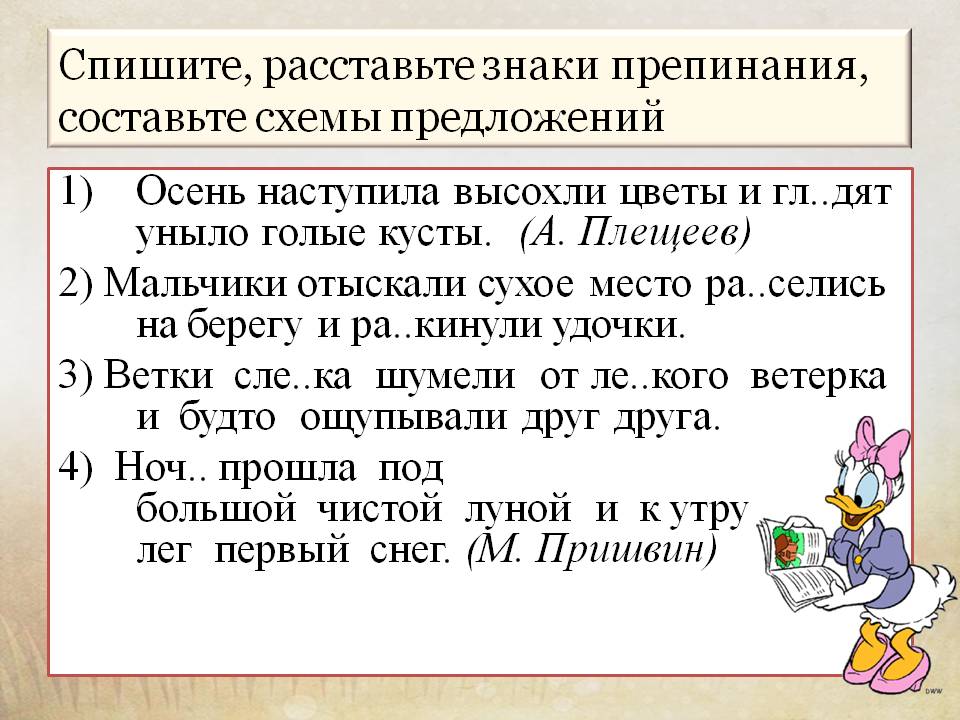 Слайд 4Выпишите только сложные предложения, докажите, что они сложные. Расставьте знаки препинания. Постройте схемы.1.Солнце светило ярко и снег быстро растаял. 2. Вода поднялась и затопила бобровую хатку. 3. Бобры перетащили2 бобрят на сухие листья но вода подобралась еще выше. 4. Бобрята оказались в воде и поплыли в разные стороны. 5. Самый маленький бобренок выбился из сил и стал тонуть. 6. Я заметил это вытащил его из воды и принес к себе домой. 7. Утром вода спала я посадил бобренка в мешок и поскорее отнес к реке.6. Рефлексия.- Понятна ли вам тема урока?- Вернёмся к началу урока. Перед вами цели, которые мы ставили. Давайте проверим, всё ли мы выполнили.  (работаем поочерёдно)7. Как итог урока.  Слайд 5Назовите  цифру, которая означает запятую между простыми предложениями в составе сложного. Подула осень холодом, (1) сорвала листья с деревьев, (2) и рассыпались листья  по дорожкам сада. 8. Д/з. пар. 46, стр. 107, упр.238.